DOKUMENTASI BIMBINGAN SKRIPSIMAHASISWA PROGRAM STUDI MANAJEMEN KEUANGAN SYARIAHSTAIN BENGKALISNama 			: AnuNIM 			: 1825XXXXPembimbing 		: ARevisi Proposal Skripsi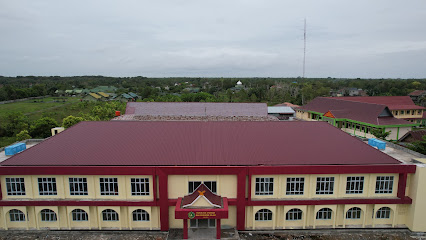 Perumusan Instrumen Data Penelitian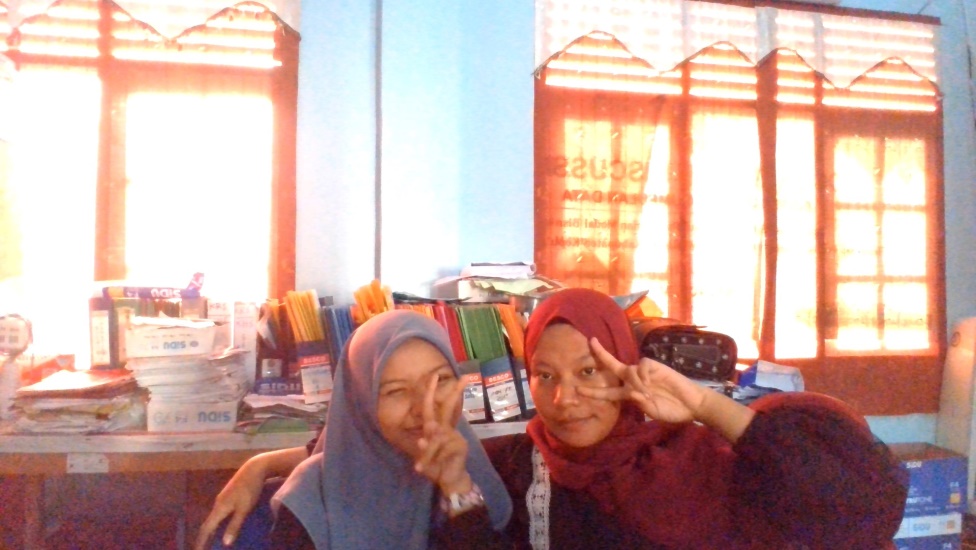 